06 октября 2017 прошли  выборы председателя первичной профсоюзной организации  ЦЕНТР ПСИХОЛОГО-ПЕДАГОГИЧЕСКОЙ, МЕДИЦИНСКОЙ И СОЦИАЛЬНОЙ ПОМОЩИ "ДАР" ЗАБАЙКАЛЬСКОГО КРАЯ" Забайкальского края, казначея первичной профсоюзной организации, ответственного за культмассовый сектор.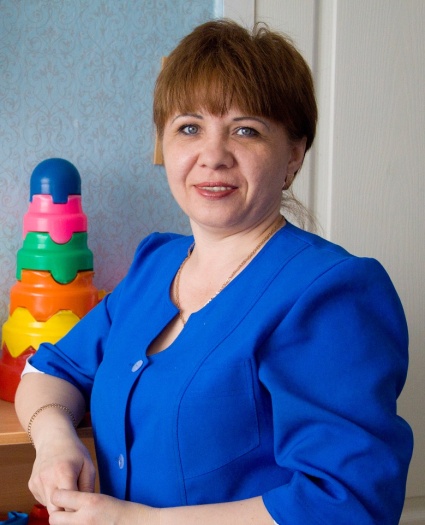 Председатель профсоюзной организации Музыкина Елена Анатольевна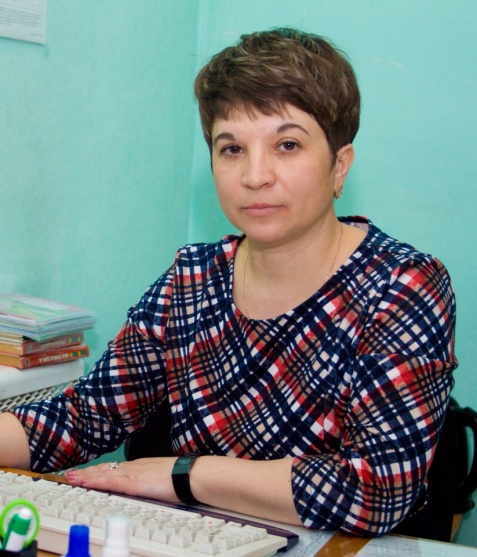 Казначей Сигачева Светлана Ивановна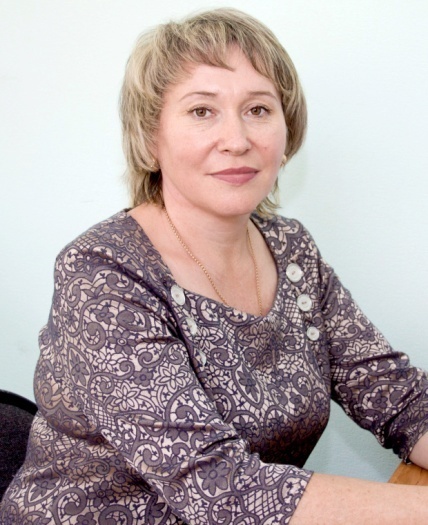 Ответственного за культмассовый сектор Спиридонова Ольга Борисовна